Căn cứ chương trình công tác đội và phong trào thiếu nhi năm học 2019-2020 của Liên đội trường THCS Thị trấn Vĩnh Thuận;Căn cứ tình hình thực tế của Liên đội,Nay Ban chỉ huy Liên đội trường THCS Thị trấn Vĩnh Thuận đề ra kế hoạch hoạt động tháng 10 năm 2019 cụ thể như sau:1. Công tác tổ chức:a) Tổng số học sinh: 997/480 nữ	.b) Tổng số đội viên: 997/480 nữ.c) Tổng số chi đội: 27.2. Nội dung hoạt động:a) Chủ đề tháng: Chào mừng 63 năm ngày truyền thống Hội liên hiệp thanh niên Việt Nam 15/10/1956 – 15/10/2019b) Kế hoạch chi tiết:Trên đây là kế hoạch hoạt động tháng 10 năm 2019 của Ban chỉ huy Liên đội trường THCS Thị trấn Vĩnh Thuận./.HIỆU TRƯỞNGTRƯỜNG THCS THỊ TRẤNCỘNG HÒA XÃ HỘI CHỦ NGHĨA VIỆT NAMBCH LIÊN ĐỘIĐộc lập – Tự do – Hạnh phúcSố: 06/KH-BCHLĐThị trấn Vĩnh Thuận, ngày 28 tháng 9 năm 2019KẾ HOẠCH Hoạt động công tác đội và phong trào thiếu nhi tháng 10 năm 2019KẾ HOẠCH Hoạt động công tác đội và phong trào thiếu nhi tháng 10 năm 2019Thời gianNội dung công việcNgười thực hiệnTuần 8Từ 30/9đến 05/10- Tham gia họp HĐSP tháng 9/2019.- Tham gia họp TPT tháng 9/2019.- Theo dõi nề nếp học tập, sinh hoạt của đội viên trong chính khóa.- Theo dõi cuộc thi học và làm theo Bác và giao thông học đường- Tuyên truyền ATGT, phòng chống ma túy trong nhà trường.- Hoàn thiện hồ sơ chuẩn bị Đại hội liên đội năm học 2019-2020.- Tổng hợp bản cam kết ATGT và ma túy của các chi đội.- Tổng kết thi đua cờ đỏ tuần 07.TPTBCHLĐTuần 9Từ 7/10đến 12/10- Theo dõi kiểm tra công tác chấm thi đua cờ đỏ của đội viên.- Tuyên truyền ATGT, PCCC, phòng chống may túy, bạo lực học đường, đuối nước..- Theo dõi, đôn đốc đội viên tích cực tham gia ôn luyện các đội tuyển  “Olympic tiếng anh” toán tiếng anh, toán tiếng việt, “Học sinh giỏi các môn”.- Phát động kế hoạch hội thi ATGT cấp trường.- Đại hội liên đội trù bị năm học 2019-2020.- Theo dõi cuộc thi học và làm theo Bác và giao thông học đường- Tuyên truyền ý nghĩa ngày truyền thống Hội liên hiệp thanh niên Việt Nam 15/10/1956 – 15/10/2019- Thực hiện thể dục giữa giờ - Đại hội liên đội năm học 2019-2020. (Dự kiến thứ 7 ngày 19/10/2019)- Tổng kết thi đua cờ đỏ tuần 08.TPTBCHLĐTuần 10Từ 14/10đến 19/10- Tổ chức kiểm tra nội quy học sinh, dụng cụ học tập.- Tuyên truyền ATGT.- Tổ chức Thực hiện Chương trình thúc đẩy quyền tham gia của trẻ em  2019- Theo dõi cuộc thi học và làm theo Bác và giao thông học đường- Theo dõi, đôn đốc đội viên tích cực tham gia ôn luyện các đội tuyển  “Olympic tiếng anh” toán tiếng anh, toán tiếng việt, “Học sinh giỏi các môn”.- Tổng kết thi đua cờ đỏ tuần 09.TPTBCHLĐTuần 11Từ 21/10đến 26/10- Theo dõi nề nếp học tập, sinh hoạt của đội viên trong chính khóa và tăng tiết.- Tuyên truyền ATGT.- Theo dõi, đôn đốc đội viên tích cực tham gia ôn luyện các đội tuyển  “Olympic tiếng anh” toán tiếng anh, toán tiếng việt, “Học sinh giỏi các môn”.- Tổ chức kiểm tra nội quy học sinh, dụng cụ học tập.- Tổ chức hội thi ATGT cấp trường- Tổng kết thi đua cờ đỏ tuần 10.TPTBCHLĐNơi nhận:- Ban giám hiệu;- GVCN;- Đoàn thể nhà trường;- Lưu: VT, BCHLĐ. 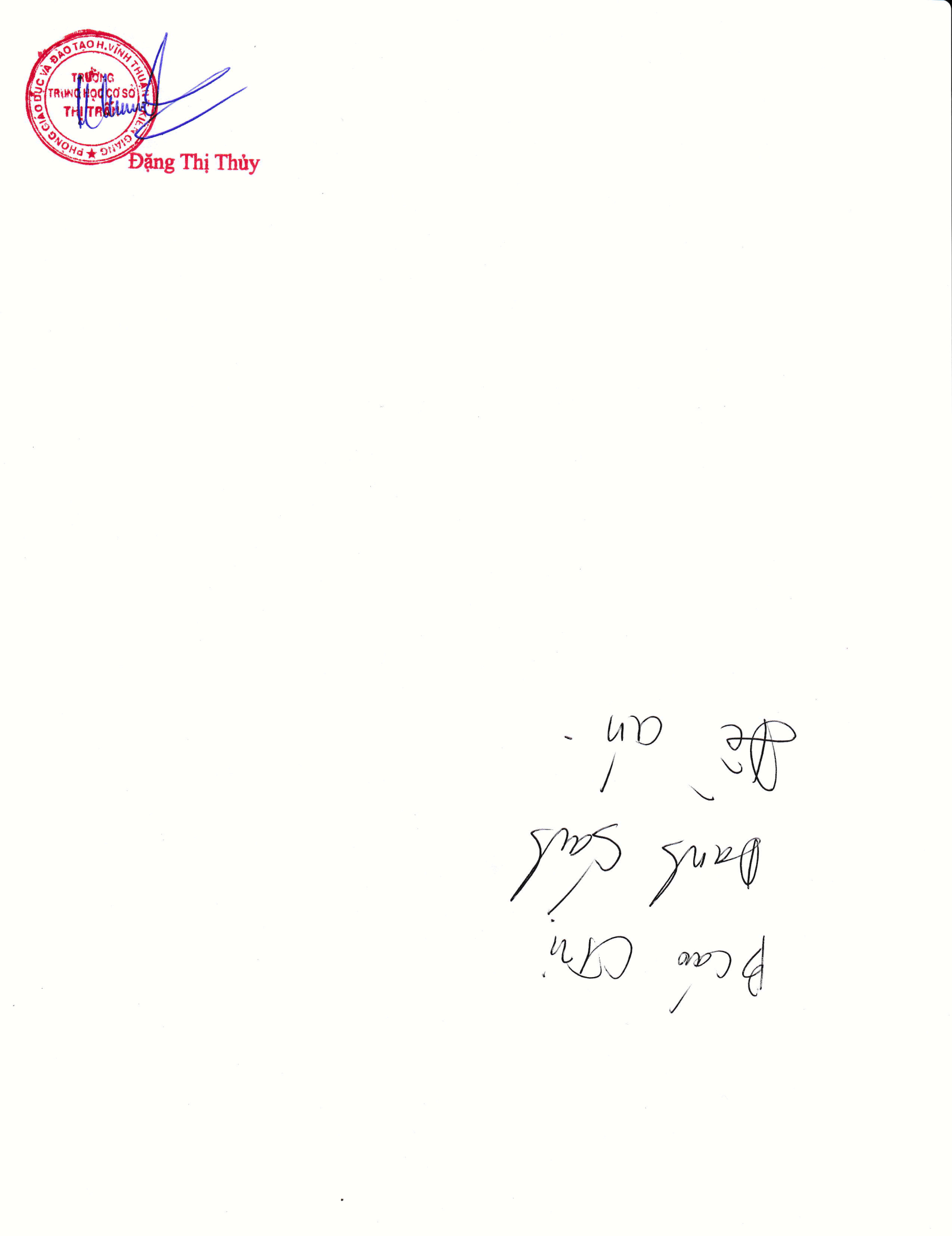 TM.BCH LIÊN ĐỘITỔNG PHỤ TRÁCH ĐỘINguyễn Quang Hiển